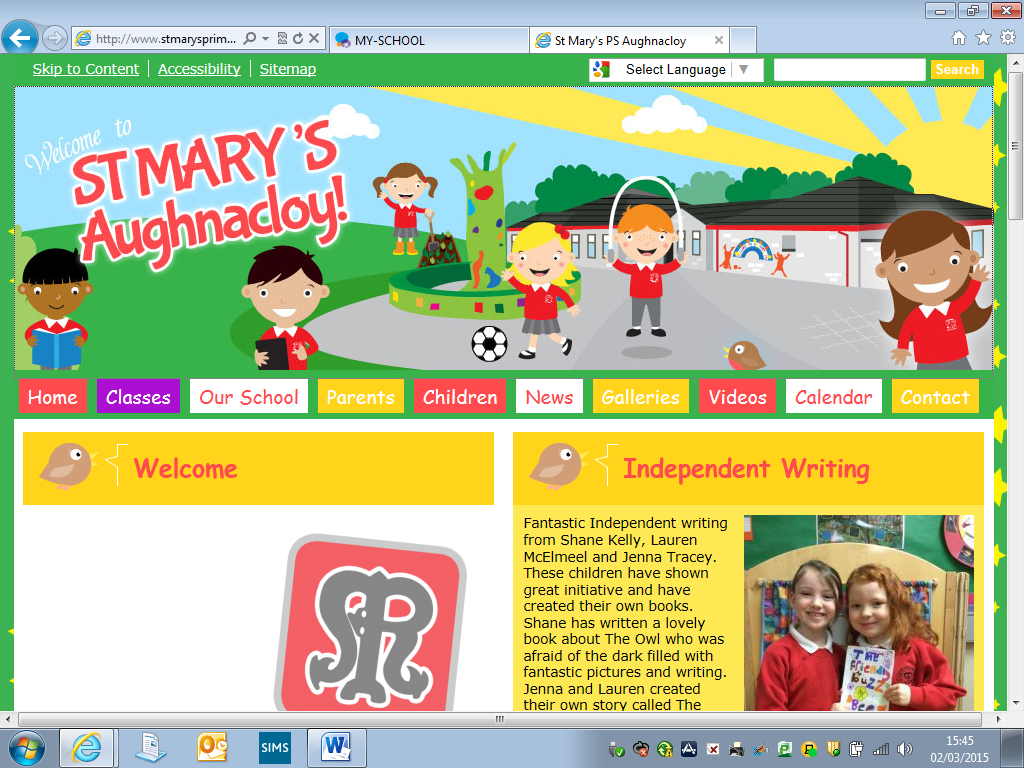 Name: __________________________              Class:  ________________Why I would like to be a member of the School Council:________________________________________________________________________________________________________________________________________________________________________________________________________________________________________________________________________________________________________________________________________________________________________________________________Some ideas I have to improve our school:________________________________________________________________________________________________________________________________________________________________________________________________________________________________________________________________________________________________________________________________Date: ______________                               Signed: _________________________